2023 Brain Foundation Research Grant Application Form 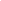 Please complete the following sections.  You may delete the instructions but please retain all headings.Section 1: Title PageScientific Title of ProjectThe scientific title will be used to identify the project during the application process and should accurately describe the project.Simplified Title of ProjectThe simplified title will be used in media releases and in advertising the annual awards.  The simplified title should be easily understood by the general public while still conveying the general nature of the project.Research Grant Category Please select one category only of the research grant for which you are applying: Chief InvestigatorThe Chief Investigator is the person who takes responsibility for the completion and lodgement of the application and if successful for lodging with the Brain Foundation the twelve monthly progress report. 4.1	Personal DetailsSpecialisation ◻  Neurosurgeon	◻  Neurologist	◻  Neuroscientist	◻  Other ___________________											(please specify)◻  Trainee Neurosurgeon		◻  Trainee Neurologist		All applicants are invited to be members.  If you wish to support us by being a member/ ambassador, please indicate and we will email you a form so that the information is secure and confidential.Please send me a Membership Form:    ◻Main Institutional Affiliation (one only please)4.6	Chief Investigator’s Biographical Details – maximum of 1/2 pageInclude background information on the chief investigator. (Do not include photos)Co-Investigators Co-Investigator is a researcher who provides intellectual input into the project and whose participation warrants their name on publications.For additional co-investigators please copy this section and complete.5.1	Personal Details of Co-Investigator 	Main Institutional Affiliation of Co-Investigator (one only please)6.	Previous Brain Foundation Research Grants Note this section is not included in the page count.Have you or any of the co-investigators previously received a research grant from the Brain Foundation?  If NO, please go to Section 2.

If YES, please complete Part (b)  below and list details including title of project, year of grant and amount of grant.  For grants in the past 5 years, please attach progress and/or final reports.Section 2: Lay Summary – maximum 1 pagePlease provide a summary in lay terms about the general problem on which you are working and the lead up work that you have done.Section 3:  Project Detail – maximum 4 pages7.	Project  The project outline must be phrased in language that is comprehensible to someone unqualified in your discipline. It should explain what is proposed and how it is to be done within the four A4 pages stipulated. Items 8 and 9 are not included in the page count.Aims

Describe the aims of your project, including a clear statement of the hypothesis to be tested.
BackgroundDescribe the:significance of the projectobjectives of the research background to the project including scientific aspects and any other relevant material Research Plan
Outline the research plan in detail, including as appropriate:
a detailed description of the experimental designtechniques to be used; andmethods of statistical analysis. Outcomes and Significance

Briefly describe the:importance of the problem to be researchedexpected outcome of the research plan; andpotential significance of the research. 8.	BudgetNot included in the page count.Research grants may be up to $40,000 per project. 	BudgetPlease provide a detailed budget for your project. 	Other Funding SourcesPlease justify your request for funding from the Brain Foundation in relation to the availability of other funds.	Supplementation of An Existing Gift/GrantIf you are requesting supplementation for an existing gift/grant from, for example, NHMRC, particularly for applications that were successful but funded inadequately, applicants should:submit the reports on their project from that grant-giving agencyprovide ratingsdetails of the requesting and awarded budget full justification for the unfunded items.Section 4:  Appendices 
Note this section is not included in the page count.9.    Appendices
ReferencesChief Investigator’s list of publications for last five yearsBrain Foundation Research Reports2023 Brain FoundationScientific Advisory CommitteeProfessor Steve Vucic – ChairmanA/Professor Andrew DavidsonDr James DimouProfessor Victor FungProfessor Michael HalmagyiDr Bronwyn JenkinsProfessor Matthew KiernanProfessor Pamela McCombeA/Professor Karl NgProfessor Terence O’BrienDr Roula GhaouiCategoryDescriptionApplying for:1Alzheimer's Disease, Dementias & other Cognitive Disturbances◻2Brain Tumour incl. Acoustic Neuroma◻3Cerebrovascular incl. Stroke, Aneurysms, AVM◻4Concussion & Traumatic Brain Injury◻5Epilepsy◻6Infections, Meningitis and Encephalitis◻7Migraine & Headache ◻8MND / ALS & other Neuro Degenerative Diseases◻9Multiple Sclerosis & other Inflammatory Diseases◻10Movement Disorders incl. Parkinson’s & related diseases, Dystonia, Huntington’s, PSP◻11Paediatric Neurology◻12Neuromuscular incl. Muscular Dystrophies, Myopathies & Neuropathies◻13Other◻TitleFirst NameLast NameWork TelephoneMobile Email address for all correspondence(      )  Institution NameAddress Line 1Address Line 2Suburb/TownState/PostcodeTitleFirst NameLast NameWork TelephoneMobile Email (     )  Institution NameAddress Line 1Address Line 2Suburb/TownState/PostcodeNameProject TitleYearGrant Amount